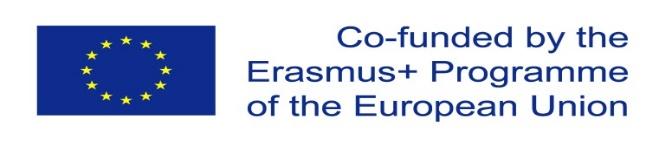 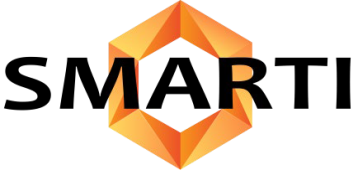 Capacity Building in the Field of Higher Education (CBHE) SMARTI Project Support for Innovative Methodology, Approaches and Tools for Teaching through the Medium of English in order to improve Educational Yield, Sustainability and Internationalization [SMARTI]Introductory Main CurriculumTrainingWednesday 28 September 2022 – ONLINE  TRAINING FOR STAFF & STUDENTS FROM ALL AR PARTNERSWELCOME – ALSO EXTERNAL STAKEHOLDERS (ATTENDANCE LIST IMPORTANT WITH EMAIL ADDRESS)Zoomhttps://us06web.zoom.us/j/86231230694?pwd=eENUVHhaMWZwWW9JYVVMMWRGVklPZz09 Meeting ID: 862 3123 0694 Passcode:  711246TBC(All times Armenian local time)Wednesday 28 September 2022 – ONLINE  TRAINING FOR STAFF & STUDENTS FROM ALL AR PARTNERSWELCOME – ALSO EXTERNAL STAKEHOLDERS (ATTENDANCE LIST IMPORTANT WITH EMAIL ADDRESS)Zoomhttps://us06web.zoom.us/j/86231230694?pwd=eENUVHhaMWZwWW9JYVVMMWRGVklPZz09 Meeting ID: 862 3123 0694 Passcode:  711246TBC(All times Armenian local time)10.00-11.00Module 4 Writing Training (Andrea Stubenraucher, TUD)NOTE; Parallel  Armenian NEO Director Lana Karlova meeting with Gerry Cullen11.00-11.30BREAK11.30-12.30Module 4 Writing Training (Andrea Stubenraucher, TUD )12.30-13.30BREAK13.30-14.30Main Curriculum - Module 9 ESP materials – KatjaUllmann TUD14.30-15.00BREAK15.30-17.00Main Curriculum - Module 10 Individual Teacher Support – Gerry Cullen TUD17.00-18.00Departure ofGerry Cullen&KatjaUllmann  to VANADZOR